第七届全国人本心理咨询与治疗学术大会通知
（第一轮）自1998-2002年，著名人本心理治疗大师、香港中文大学的林孟平教授在北京师范大学相继开设人本心理咨询的硕士班和博士班以来，中国大陆的人本心理咨询与治疗的系统研究与实践，已经迈过了20个年头。中国心理学会临床与咨询心理学专业委员会人本治疗学组也先后在武汉、青岛、桂林、成都、珠海和北京举办过六届全国人本心理咨询与治疗大会，极大地推进了全国人本心理咨询与治疗的发展。以人为中心心理咨询与治疗理论是20世纪最具影响力的心理咨询与治疗理论，其创始人罗杰斯被公认是对当代心理治疗实践产生巨大影响的第一人。罗杰斯提出的真诚、无条件积极关注和共情等咨询师的态度及以此为基础所构建的良好咨询关系，构成了心理治疗起效的“共同因素”中最为核心的部分，已成为心理治疗领域中的共同财富。2022年1月8日是罗杰斯诞辰120周年，2月15日是罗杰斯开启其6个月中国之行的100周年的纪念日。一百年前，罗杰斯在其学术思想形成的关键时期，在中国深入考察和游历半年之久，其理论深受中国道家思想等的影响。罗杰斯的理论与中国文化相契合，有利于国人树立“文化自信”。在我国心理健康事业快速发展的关键阶段，第七届全国人本心理咨询与治疗学术大会将在中国大陆陆域版图的几何中心甘肃兰州召开。本次会议将于2021年8月19日至8月21日在西北师范大学隆重召开，拟从“以人为中心治疗理论与中国文化的契合度探讨”的视角探索人本心理咨询与治疗在中国文化体系下的新发展。诚挚邀请您参加本次大会！现将有关事宜通知如下：一、会议主题“以人为中心治疗理论与中国文化的契合度探讨——文化的碰撞与融合”二、组织机构主办单位：中国心理学会临床与咨询心理学专业委员会承办单位：甘肃省心理学会、西北师范大学心理学院协办单位：中国心理学会临床与咨询心理学专业机构和专业人员注册系统甘肃督导点兰州大学大学生心理健康指导中心西北民族大学心理健康指导中心甘肃农业大学大学生心理健康指导中心兰州交通大学大学生心理健康指导中心兰州城市学院教育学院河西学院教师教育学院三、会议日程1.会议时间：2021年8月19日至8月21日2.日程安排（1）报到时间：2021年8月19日8:30—21:00（2）报到地点：甘肃兰州（3）会议日程8月20日上午：开幕式，大会主题报告8月20日下午：5-8场会中工作坊8月21日上午：5-8场分论坛及论文报告8月21日下午：大会主题报告，闭幕式大会前（8月19日）还将配套举办一天工作坊（拟邀请欧美和国内现代人本心理咨询与治疗的知名代表人物，具体详见后续通知）。会前工作坊单独收费。（4）会议主题报告、分论坛报告与工作坊申请本次会议共计2天时间，将会进行主题报告（40分钟）、分论坛报告（15分钟）、会中工作坊（2-3小时）、会前工作坊（1天），欢迎有意向者填写申请表格（见附件）于6月30日之前发送至邮箱gsxinlixuehui@163.com，提交报告人、主题介绍、论文等信息，大会审核后将确认邀请。四、会务费标准会务费标准见下表，学生报到时请出示学生证原件。五、缴费确认通过银行转账缴纳会务费，请在附言中注明“人本大会+单位+个人”，也可以在会议报到现场按照8月18-19日的会务费标准刷卡缴费。开户行：中国农业银行兰州水挂庄支行账户名：甘肃省心理学会账号：27-022001040001242【重要】如您汇款成功，请妥善保管汇款截图或其他相关凭证，可将凭证截图或扫描件发送至邮箱gsxinlixuehui@163.com，文件名、邮件名等标注为“人本大会+单位+个人”，组委会将据此核对您的汇款信息。六、其他会议事项1.食宿说明：本次大会费用不包含食宿费用，食宿请自理。2.会议报名（包含发言申请&普通参会）https://www.wjx.cn/vm/YFwHaeB.aspx（亦可复制至地址栏）也可扫描二维码报名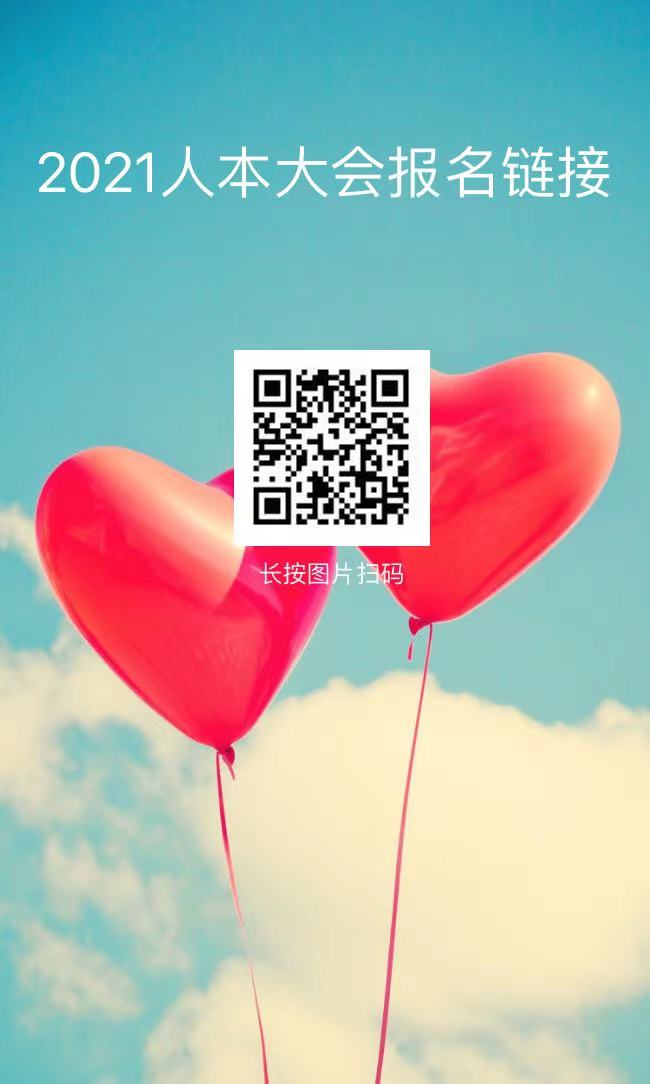 3.会议发票：本次会议发票由承办单位甘肃省心理学会提供。4.大会联络方式咨询会议报告联系人：姜老师13893172873姚老师18298433829、gsxinlixuehui@163.com咨询普通参会联系人：赵老师18298340319王老师18054167808刘老师13919079010、gsxinlixuehui@163.com中国心理学会临床与咨询心理学专业委员会甘肃省心理学会西北师范大学心理学院                                  2021年6月10日附件：2021年人本大会会议发言申请表类别（拟定）7月25日前报名8月17日前报名8月18-19日报名普通代表1600元1800元2000元学校心理教师、注册系统心理咨询师、督导师1400元1600元1800元团体报名（5人以上）1400元1600元1800元在校大学生、研究生（需提供学生证证明）700元800元900元申请人基本信息申请人基本信息申请人基本信息申请人基本信息申请人基本信息申请人基本信息申请人基本信息申请人基本信息申请人基本信息申请人基本信息申请人基本信息申请人基本信息姓名性别电话电话邮箱邮箱工作单位职称职称职称专业资质 注册工作委员会/临床专委会委员         注册督导师 教授/主任医师   副教授/副主任医师   注册心理师 人本学组成员   其他，请说明                   注册工作委员会/临床专委会委员         注册督导师 教授/主任医师   副教授/副主任医师   注册心理师 人本学组成员   其他，请说明                   注册工作委员会/临床专委会委员         注册督导师 教授/主任医师   副教授/副主任医师   注册心理师 人本学组成员   其他，请说明                   注册工作委员会/临床专委会委员         注册督导师 教授/主任医师   副教授/副主任医师   注册心理师 人本学组成员   其他，请说明                   注册工作委员会/临床专委会委员         注册督导师 教授/主任医师   副教授/副主任医师   注册心理师 人本学组成员   其他，请说明                   注册工作委员会/临床专委会委员         注册督导师 教授/主任医师   副教授/副主任医师   注册心理师 人本学组成员   其他，请说明                   注册工作委员会/临床专委会委员         注册督导师 教授/主任医师   副教授/副主任医师   注册心理师 人本学组成员   其他，请说明                   注册工作委员会/临床专委会委员         注册督导师 教授/主任医师   副教授/副主任医师   注册心理师 人本学组成员   其他，请说明                   注册工作委员会/临床专委会委员         注册督导师 教授/主任医师   副教授/副主任医师   注册心理师 人本学组成员   其他，请说明                   注册工作委员会/临床专委会委员         注册督导师 教授/主任医师   副教授/副主任医师   注册心理师 人本学组成员   其他，请说明                   注册工作委员会/临床专委会委员         注册督导师 教授/主任医师   副教授/副主任医师   注册心理师 人本学组成员   其他，请说明                  发言类型发言类型发言类型发言类型发言类型发言类型发言类型发言类型发言类型发言类型发言类型发言类型 主题报告 主题报告 分论坛报告 分论坛报告 分论坛报告 会中工作坊 会中工作坊 会中工作坊 会中工作坊 会前工作坊 会前工作坊 会前工作坊发言信息发言信息发言信息发言信息发言信息发言信息发言信息发言信息发言信息发言信息发言信息发言信息题目摘要（300字左右）申请人介绍（150字左右）（选填）论坛拟邀请人员角色姓名单位单位单位单位资质联系方式联系方式联系方式推荐缘由（选填）论坛拟邀请人员主持人（选填）论坛拟邀请人员评论者（选填）论坛拟邀请人员报告人1（选填）论坛拟邀请人员报告人2（选填）论坛拟邀请人员报告人3（选填）论坛拟邀请人员报告人4（选填）论坛拟邀请人员报告人5